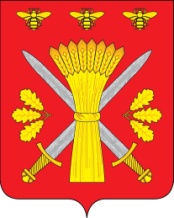 РОССИЙСКАЯ ФЕДЕРАЦИЯОРЛОВСКАЯ ОБЛАСТЬТРОСНЯНСКИЙ РАЙОННЫЙ СОВЕТ НАРОДНЫХ ДЕПУТАТОВРЕШЕНИЕот 26 мая   2022 года                                             № 46                  с. ТроснаОб отмене решений Троснянского районного Совета народных депутатовВ целях приведения в соответствие с действующим законодательством и в соответствии со ст. 10 Федерального закона от 29.07.2017 № 279-ФЗ «О внесении изменений в Федеральный закон «О теплоснабжении» и отдельные законодательные акты Российской Федерации по вопросам совершенствования системы отношений в сфере теплоснабжении», ст. 23.4-23.13 Федерального закона от 27.07.2010 № 190-ФЗ «О теплоснабжении», ч. 9. ст. 1 Федерального закона от 31.07.2020 № 248-ФЗ «О государственном контроле (надзоре) и муниципальном контроле в Российской Федерации» Троснянский районный Совет народных депутатов решил:1. Отменить:- решение Троснянского районного Совета народных депутатов от 16.09.2021 № 320 «Об утверждении Положения «О муниципальном контроле за исполнением единой теплоснабжающей организацией обязательств по строительству, реконструкции и (или) модернизации объектов теплоснабжения»;- решение Троснянского районного Совета народных депутатов от 23.12.2021 № 21 «О внесении изменений в решение от 16.09.2021 № 320 «Об утверждении Положения «О муниципальном контроле за исполнением единой теплоснабжающей организацией обязательств по строительству, реконструкции и (или) модернизации объектов теплоснабжения»;- решение Троснянского районного Совета народных депутатов от 24.02.2022 № 34 «О внесении изменения в решение Троснянского районного Совета народных депутатов от 16.09.2021 № 320 «Об утверждении Положения «О муниципальном контроле за исполнением единой теплоснабжающей организацией обязательств по строительству, реконструкции и (или) модернизации объектов теплоснабжения».2. Отменить решение Троснянского районного Совета народных депутатов от 24.02.2022 № 33 «Об утверждении индикаторов риска нарушения обязательных требований муниципального контроля за использованием единой теплоснабжающей организацией обязательств по строительству, реконструкции и (или) модернизации объектов теплоснабжения на территории Троснянского района Орловской области».3. Направить настоящее решение главе Троснянского района для подписания и обнародования. Председатель районного Совета                Глава районанародных депутатов                               А. Г. Кисель                                                 А. И. Насонов